                                        УКРАЇНА                       ПРОЄКТ СТОРОЖИНЕЦЬКА МІСЬКА РАДАЧЕРНІВЕЦЬКОГО РАЙОНУЧЕРНІВЕЦЬКОЇ ОБЛАСТІII сесія VІIІ скликанняР  І  Ш  Е  Н  Н  Я     №      -2 /202022 грудня  2020 року                                                                м.СторожинецьПро внесення змін до рішенняXLI сесії міської ради VII скликання від 28 лютого 2020 року №58-41/2020Керуючись п.20 ч.1 ст.43 Закону України «Про місцеве самоврядування в Україні», відповідно до ст. 90, 104-107 Цивільного Кодексу України, ст. 11 Закону України «Про загальну середню освіту», Постановою Кабінету Міністрів України від 19 червня 2019 року № 532 «Про затвердження Положення про освітній округ і опорний заклад освіти», Типовим положенням про філії закладу освіти, затвердженим наказом МОН України від 06.12.2017 року  №1568 (чинне від 02.02.2018р.), рішенням сесії Сторожинецької міської ради №64-17/2018 від 17.04.2018 «Про створення освітніх округів», рішенням сесії Сторожинецької міської ради №147-19/2018 від 26 червня 2018р. «Про перейменування і реорганізацію освітніх закладів», з метою створення єдиного освітнього простору у  Сторожинецькій МТГ, забезпечення рівного доступу осіб до якісної освіти, створення умов для здобуття особами загальної середньої освіти, впровадження допрофільної підготовки та профільного навчання, поглибленого вивчення окремих предметів, забезпечення всебічного розвитку особи, раціонального і ефективного використання наявних ресурсів                                              МІСЬКА РАДА ВИРІШИЛА:1. Внести зміни в п.3. рішення XLI сесії міської ради VII скликання «Про визначення Опорного закладу загальної середньої освіти Старожадівський ліцей і утворення його філії та реорганізацію Старожадівської гімназії» від       28 лютого 2020 року №58-41/2020, виклавши його в наступній редакції: «Утворити філію Опорного закладу Старожадівський ліцей Сторожинецької міської ради Чернівецького району Чернівецької області у селі Стара Жадова Чернівецького району Чернівецької області:                                                                                                                                                                                                                                                                                                                                                                                                                                                                                                                                                                                                                                                                                                                                                                                                                                                                                                   - найменування: «Філія Опорного закладу Старожадівський ліцей Сторожинецької міської ради Чернівецького району Чернівецької області – Старожадівська гімназія». 2. Внести зміни в п.9. рішення XLI сесії міської ради VII скликання «Про визначення Опорного закладу загальної середньої освіти Старожадівський ліцей і утворення його філії та реорганізацію Старожадівської гімназії» від 28 лютого 2020 року №58-41/2020, виклавши його в наступній редакції:    «Призначити комісію з реорганізації Старожадівської гімназії Сторожинецької міської ради Сторожинецького району Чернівецької області в кількісному складі 5 (п’ять) чоловік у наступному персональному складі:  - Шемберко Світлана Іллівна – голова комісії, директор Старожадівської гімназії Сторожинецької міської ради Сторожинецького району Чернівецької області, РНОКПП 2857718360; -    Стрілецький Ярослав Георгійович – член комісії, начальник  відділу освіти, молоді та спорту Сторожинецької міської ради, РНОКПП 2360302671; -    Сирбу Аурел Васильович – член комісії, начальник юридичного відділу Сторожинецької міської ради, РНОКПП 2108417031;-     Добра Валентина Миколаївна  - член комісії, начальник фінансового відділу Сторожинецької міської ради, РНОКПП 2305604889;-  Грезюк Марія Іллівна – член комісії, головний бухгалтер, начальник управління бухгалтерського обліку і звітності Сторожинецької міської ради,  РНОКПП 2499406020.9.1. Комісії з реорганізації Старожадівської гімназії Сторожинецької міської ради Сторожинецького району: 9.1.1. Провести процедуру реорганізації Старожадівської гімназії Сторожинецької міської ради Сторожинецького району Чернівецької області шляхом приєднання до Опорного закладу Старожадівський ліцей Сторожинецької міської ради Сторожинецького району Чернівецької області з дотриманням вимог чинного законодавства України (вжиття заходів організаційно-кадрового характеру, інших заходів з проведення процесу реорганізації).Встановити, що строк для заявлення кредиторами своїх вимог становить  два місяці з моменту публікації даного рішення на офіційному сайті міської ради. Вимоги  приймаються за адресою: 59006 Чернівецька обл.,        Чернівецький район, с.Стара Жадова, вул. Шевченка, 24 А.3. Контроль за виконанням рішення покласти на секретаря міської ради  Дмитра БОЙЧУКА та постійну комісію з питань освіти та науки,культури, фізкультури та спорту (В.БОЖЕСКУЛ).Сторожинецький міський голова	                	Ігор МАТЕЙЧУК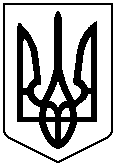 